Муниципальное бюджетное общеобразовательное учреждение«Средняя школа №45с углубленным изучением отдельных предметовестественнонаучной направленности»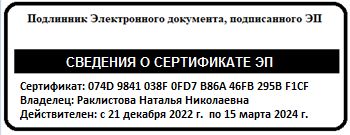 Приложение к ООП ООО, утверждённой приказом № 82-од  от 30.08.2023г.        директор МБОУ СШ №45________________/Н.Н. Раклистова         ПРОГРАММА ФАКУЛЬТАТИВА«Избранные вопросы истории» (9 класс)г.Тверь1.Планируемые результаты освоения курсаИзучение курса  направлено на формирование метапредметных и предметных результатов обучения, соответствующих требованиям федерального государственного образовательного стандарта основного общего образования:Метапредметные результаты:1) Произвольно и осознанно владеть общим приемом решения проблемных ситуаций; осуществлять поиск необходимой информации для выполнения учебных заданий; ориентироваться на разнообразие точек зрения и мнений; учиться основам смыслового чтения художественных и познавательных текстов, документов; уметь выделять существенную информацию из текстов разных видов; уметь осуществлять анализ объектов с выделением существенных и несущественных признаков; уметь осуществлять синтез как составление целого из частей; уметь осуществлять сравнение; уметь устанавливать причинно-следственные связи; уметь строить рассуждения в форме связи простых суждений об объекте, его строении, свойствах и связях; уметь устанавливать аналогии; осуществлять расширенный поиск информации; выбирать средства для организации своего поведения; запоминать и удерживать правило, инструкцию во времени; планировать, контролировать и выполнять действие по заданному образцу, правилу, с использованием норм; предвосхищать промежуточные и конечные результаты своих действий, а также возможные ошибки; начинать и заканчивать действие в нужный момент.2) Умение продуктивно общаться и взаимодействовать в процессе совместной деятельности, учитывать позиции других участников деятельности, эффективно разрешать конфликты;3) Владение навыками познавательной, учебно-исследовательской и проектной деятельности, навыками разрешения проблем; способность и готовность к самостоятельному поиску методов решения практических задач, применению различных методов познания;4) Готовность и способность к самостоятельной информационно-познавательной деятельности, владение навыками получения необходимой информации из словарей разных типов, умение ориентироваться в различных источниках информации, критически оценивать и интерпретировать информацию, получаемую из различных источников;5) Умение использовать средства информационных и коммуникационных технологий (далее - ИКТ) в решении когнитивных, коммуникативных и организационных задач с соблюдением требований эргономики, техники безопасности, гигиены, ресурсосбережения, правовых и этических норм, норм информационной безопасности;6) Умение определять назначение и функции различных социальных институтов;7) Умение самостоятельно оценивать и принимать решения, определяющие стратегию поведения, с учетом гражданских и нравственных ценностей;8) Владение языковыми средствами - умение ясно, логично и точно излагать свою точку зрения, использовать адекватные языковые средства.9) Владение навыками познавательной рефлексии как осознания совершаемых действий и мыслительных процессов, их результатов и оснований, границ своего знания и незнания, новых познавательных задач и средств их достижения.Предметные результаты:1)Учащиеся должны знать: основные понятия и термины, используемые в исторической науке; основные этапы и особенности исторического процесса в России; содержание и специфику экономической, социально-политической и духовной жизни России в различные периоды её истории; основные хронологические рубежи, календарные даты истории России; составлять хронологические и синхронистические таблицы; 2) Читать историческую карту с опорой на легенду; составлять биографическую справку, характеристику деятельности исторической личности; соотносить единичные исторические факты и общие явления, процессы; сравнивать исторические события и явления, определять в них общее и различия; раскрывать, чем объясняются различия; 3) Излагать оценки событий и личностей, приводимые в учебной литературе; сравнивать предлагаемые исторические версии и оценки, выявляя сходство и различия; определять, объяснять, аргументировать свое отношение к наиболее значительным событиям и личностям в истории и их оценку; 4) Решать проблемные задачи и тестовые задания разной степени сложности.2. СОДЕРЖАНИЕ КУРСАРаздел 1. «История России с древности до конца XIII в.»Соседская община. Город. Новгород и Киев - центры древнерусской государственности. Образование Древнерусского государства. Рюриковичи. Князь и дружина. Крещение Руси. Ярослав Мудрый. «Русская Правда». Категории населения. Княжеские усобицы. Владимир Мономах. Международные связи Древней Руси.Раздел 2. «История России с начала XIV до конца XVI вв.»Начало образования Российского централизованного государства. Москва как центр объединения русских земель.Политика московских князей в первой половине XV в. Завершение объединения русских земель и образование Российского государства. Россия при Иване IV. Расширение территории России в XVI в. Ливонская война.Раздел 3. «История России XVII - XVIII вв.»Первые Романовы. Церковный раскол. Социальные движения в XVII веке. Внешняя политика России в XVII веке. Культура России в XVII веке.  Россия при Петре. Период дворцовых переворотов. Внутренняя политика Екатерины II. Культура России. Раздел 4. История России XIX в.Реформы 1860 - 1870-х гг. и процесс модернизации в России. Александр II. Отмена крепостного права. Земство. Завершение промышленного переворота. Формирование классов индустриального общества. Попытки контрреформ 1880-х гг. Общественные движения второй половины XIXв.Национальная политика и национальные движения. Русско-турецкая война 1877-1878 гг. Россия в военно-политических блоках. Государственный капитализм. Формирование монополий.3. Тематическое планирование с указанием количества часов, отводимых на освоение каждой темы.№ п/пТема занятия№ п/пТема занятияКол-во часов                 История России с древности до конца XIII в.                                              4                                                                                                                      История России с древности до конца XIII в.                                              4                                                                                                                      История России с древности до конца XIII в.                                              4                                                                                                     1Русь при первых князьях.12Культура древней Руси.13Феодальная раздробленность: причины, особенность.14Русские земли и княжества в период феодальнойРаздробленности.15Борьба Руси с иноземными захватчиками. КультураXII-XIII вв.1История России с начала XIV до конца XVIвв.                                   5История России с начала XIV до конца XVIвв.                                   5История России с начала XIV до конца XVIвв.                                   56Начало образования Российского централизованногогосударства. Москва как центр объединениярусских земель.17Завершение объединения русских земель и образование Российского государства.18Россия при Иване IV.19Смута.110Культура России XIV –XVI вв.1История России XVII-XVIII вв.                                                             4История России XVII-XVIII вв.                                                             4История России XVII-XVIII вв.                                                             411Первые Романовы.112Внешняя политика России в XVII веке.113Россия при Петре I.114Период дворцовых переворотов. Внутренняя политикаЕкатерины II.1История России XIX в.                                                                         3  История России XIX в.                                                                         3  История России XIX в.                                                                         3  15Внутренняя политика России.116Внешняя политика России.117Тестовая работа по теме: «История России XIX в.»1